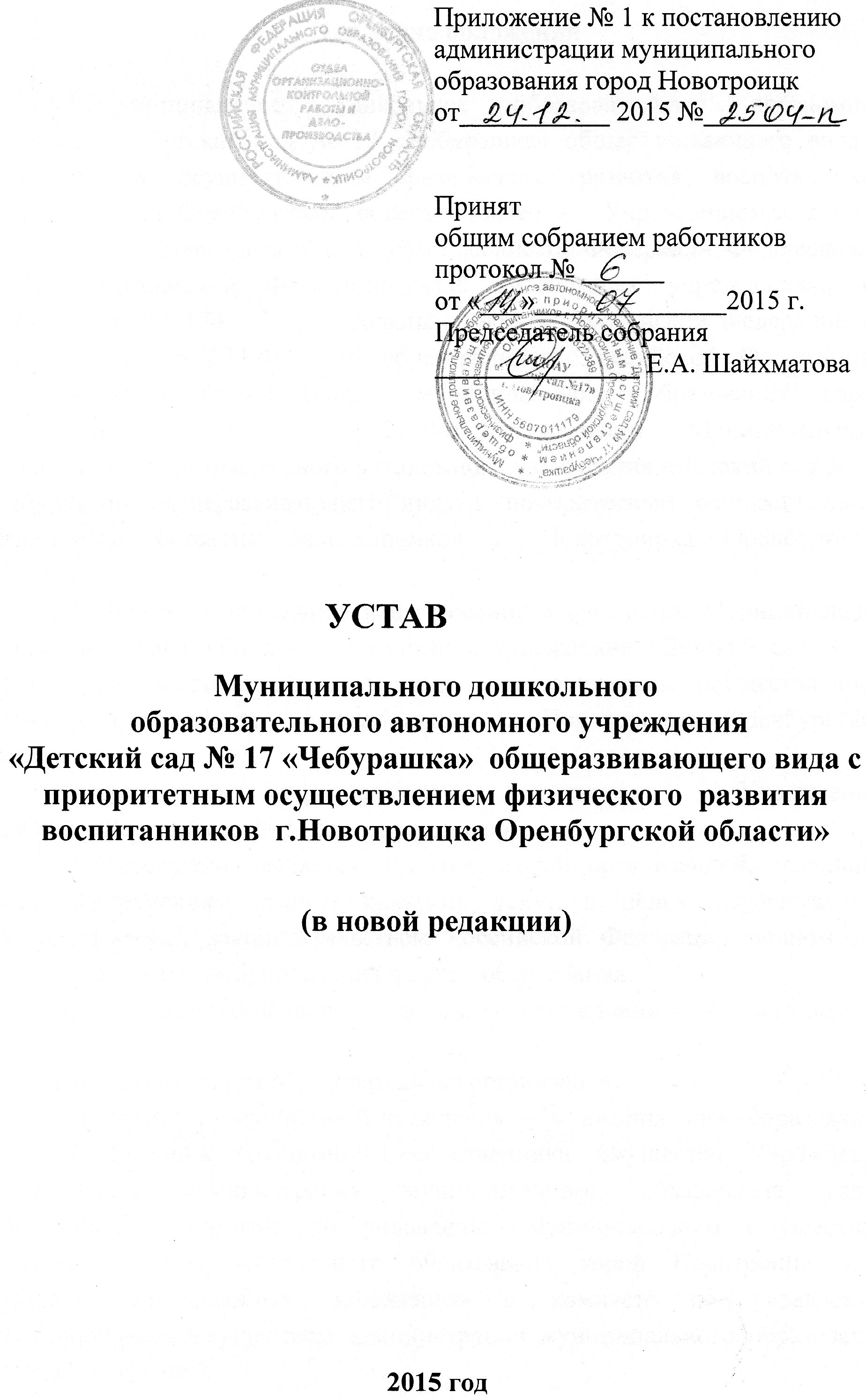                                                            УСТАВМуниципального дошкольного образовательного автономного учреждения«Детский сад № 17 «Чебурашка»  общеразвивающего вида с приоритетным осуществлением физического  развития воспитанников  г.Новотроицка Оренбургской области»(в новой редакции)2015 годОбщие положения	1.1. Муниципальное дошкольное образовательное автономное учреждение «Детский сад № 17 «Чебурашка» общеразвивающего вида с приоритетным осуществлением физического развития воспитанников                      г. Новотроицка Оренбургской области» (далее —  Учреждение) создано в соответствии с Гражданским кодексом Российской Федерации, Федеральным законом Российской Федерации «Об автономных учреждениях» от 03.11.2006 г. № 174-ФЗ, Федеральным законом Российской Федерации от 29.12.2012 г. № 273-ФЗ «Об образовании в Российской Федерации», постановлением администрации муниципального образования город Новотроицк от 18.12.2013 № 2739-п «О создании  Муниципального дошкольного образовательного автономного учреждения «Детский сад № 17 «Чебурашка» общеразвивающего вида с приоритетным осуществлением физического развития воспитанников г. Новотроицка Оренбургской области».	1.2. Полное официальное наименование Учреждения: Муниципальное дошкольное образовательное автономное учреждение «Детский сад № 17 «Чебурашка» общеразвивающего вида с приоритетным осуществлением физического развития воспитанников г. Новотроицка Оренбургской области».	 Сокращённое официальное наименование Учреждения: МДОАУ «Детский сад № 17 г. Новотроицка».	1.3. Учреждение является некоммерческой организацией, созданной для  выполнения  работ, оказания услуг в целях осуществления предусмотренных законодательством Российской Федерации полномочий органов местного самоуправления в сфере образования.	Организационно-правовая форма Учреждения – автономное учреждение.	Тип – дошкольная образовательная организация.	Собственник имущества Учреждения – муниципальное образование город Новотроицк (полномочия собственника имущества Учреждения осуществляет администрация муниципального образования город Новотроицк и комитет по управлению муниципальным имуществом администрации муниципального образования город Новотроицк – в пределах, определенных положением о комитете по управлению муниципальным имуществом администрации муниципального образования город Новотроицк).	1.4. Учредителем Учреждения является муниципальное образование город Новотроицк. 	Функции и полномочия  учредителя Учреждения от                                 имени муниципального образования город Новотроицк                            осуществляет администрация муниципального образования                                город Новотроицк в порядке, установленном настоящим Уставом                             и муниципальными нормативно - правовыми актами. 	Местонахождение   администрации   муниципального    образования  город  Новотроицк: 462359, г. Новотроицк, ул. Советская, дом 80. 	1.5. Учреждение является юридическим лицом с момента государственной регистрации в порядке, установленном законом о государственной регистрации юридических лиц, самостоятельно осуществляет финансово-хозяйственную деятельность, имеет печать, угловой штамп, фирменные бланки и другие необходимые реквизиты.	1.6. Учреждение вправе от своего имени приобретать имущественные и неимущественные права, нести обязанности, выступать в качестве истца и ответчика в судах.	1.7. Учреждение в установленном порядке вправе открывать счета в кредитных организациях и (или) лицевые счета в финансовых органах муниципального образования город Новотроицк, в территориальном органе федерального казначейства, при наличии соглашения между Учредителем и территориальным органом Федерального казначейства.	1.8. Учреждение отвечает по своим обязательствам имуществом, находящемся у него на праве оперативного управления,  за исключением недвижимого имущества и особо ценного движимого имущества, закрепленного за ним Учредителем  или приобретенных  за счет выделенных ему  Учредителем средств на приобретение этого имущества.1.9. Учредитель не несет ответственности по обязательствам Учреждения. Учреждение не отвечает по обязательствам Учредителя.	1.10. Место нахождения (юридический и фактический адрес) Учреждения:  Юридический адрес: 462359, Оренбургская область, г. Новотроицк, улица Пушкина, дом 55.Фактические адреса:462359, Оренбургская область, г. Новотроицк, улица Пушкина, дом 55;462359, Оренбургская область, г. Новотроицк, улица Пушкина, дом 54а.	1.11. Учреждение не имеет филиалов и представительств. Цели, предмет и виды деятельности2.1. Учреждение предоставляет бесплатное и общедоступное дошкольное образование, а также присмотр и уход за детьми - комплекс мер по организации питания и хозяйственно-бытового обслуживания детей,  обеспечению соблюдения ими личной гигиены и режима дня.2.2. Учреждение осуществляет свою деятельность в соответствии с предметом и целями деятельности, определенными законодательством Российской Федерации, Оренбургской области, правовыми актами органов местного самоуправления и настоящим Уставом, путем оказания услуг в сфере дошкольного образования.2.3. Предметом деятельности Учреждения является:2.3.1. Реализация образовательной программы  дошкольного образования.2.3.2. Осуществление деятельности - присмотр и уход за детьми, являющимися обучающимися Учреждения.2.3.3. Оказание дополнительных платных услуг при наличии условий в Учреждении:  - прочая зрелищно-развлекательная деятельность, не включенная в другие группировки;- предоставление прочих персональных услуг.2.3.4. Наименование дополнительной платной услуги и их количество устанавливается Учреждением, и могут меняться в зависимости от потребностей граждан.2.4. Основная  цель деятельности Учреждения – предоставление услуг образования по образовательным программам дошкольного образования, присмотр и уход за детьми. 2.5. Для достижения поставленной цели Учреждение осуществляет следующие виды деятельности:-  присмотр и уход за детьми;          -  обучение и воспитание;-  удовлетворение потребностей потребителей в получении дошкольного образования;- охрана жизни и укрепление физического и психического здоровья детей;- обеспечение познавательного, речевого, социально-ком-муникативного, художественно-эстетического и физического развития детей;- формирование личности ребенка с учетом особенностей его физического, психического развития, индивидуальных возможностей и способностей, обеспечение готовности к школьному обучению, коррекция имеющихся недостатков в развитии;- воспитание, с учетом возрастных категорий детей, гражданственности, уважения к правам и свободам человека, любви к окружающей природе, Родине, семье; - взаимодействие с семьями детей для обеспечения полноценного развития детей;- оказание консультативной и методической помощи родителям (закон-ным представителям) по вопросам  воспитания, обучения и развития детей.2.6. Функции Учреждения осуществляются в виде предоставления Учреждением в соответствии с муниципальным заданием муниципальных услуг (выполнение основных видов деятельности) в следующих формах:2.6.1. Осуществление образовательного процесса в соответствии с образовательными программами дошкольного образования, присмотр и уход за детьми.2.6.2. Сопутствующие  осуществлению образовательного процесса, услуги по:2.6.2.1. Организации охраны здоровья обучающихся в соответствии с законодательством Российской Федерации.2.6.2.2. Организации питания обучающихся Учреждения во время нахождения в Учреждении.2.6.2.3. Обеспечению бытовых потребностей обучающихся Учреждения  во время нахождения в Учреждении в соответствии с санитарно-эпидемиологическими правилами и нормативами.2.6.2.4. Обеспечению безопасности обучающихся во время нахождения в Учреждении.2.7. Учреждение осуществляет в соответствии с муниципальными заданиями деятельность, связанную с оказанием услуг, относящихся к его основным видам деятельности.2.8. Право Учреждения осуществлять деятельность, на которую в соответствии с законодательством требуется специальное разрешение - лицензия, возникает с момента ее получения или в указанный в ней срок и прекращается по истечению срока ее действия, если иное не установлено законодательством. Созданное путем изменения типа существующего муниципального учреждения, Учреждение вправе осуществлять предусмотренные его Уставом виды деятельности на основании лицензии и  иных разрешительных  документов, выданных Учреждению, до окончания срока действия данных документов.2.9. В соответствии с целями и задачами Учреждение реализует  дополнительные образовательные программы и оказывает дополнительные  образовательные услуги за пределами определяющих его статус образовательных программ, с учетом потребности семьи и на основе договора об образовании по образовательным программам дошкольного образования.2.10. Платные дополнительные образовательные услуги осуществляются на основе договоров Учреждения с родителями (законными представителями).2.11. Средства, полученные от оказания платных дополнительных образовательных услуг, реинвестируются в образовательный процесс.2.12. Платные дополнительные образовательные услуги не могут быть оказаны взамен и в рамках основной образовательной деятельности, финансируемой за счет бюджетных средств. Дополнительные платные образовательные услуги оказываются по желанию социума;                   оформляются договором между родителями (законными представителями) и Учреждением и регулируются Положением о платных                       дополнительных образовательных услугах в Учреждении, утвержденным приказом по Учреждению. Тарифы на платные  дополнительные образовательные услуги, предоставляемые Учреждением, устанавливаются постановлением администрации муниципального образования город Новотроицк. Размер платы определяется на основе расчета экономически обоснованных затрат, необходимых для оказания                                      соответствующих платных услуг, с учетом требований к качеству оказания платных услуг и конъюнктуры рынка.2.13. За присмотр и уход за ребенком Учредитель Учреждения вправе устанавливать плату, взимаемую с родителей (законных представителей) (далее – родительская плата), и ее размер, если иное не установлено законодательством  Российской Федерации. Учредитель вправе снизить размер родительской платы или не взимать ее с отдельных категорий родителей (законных представителей) в определяемых им случаях и порядке. Не допускается включение расходов на реализацию образовательной программы дошкольного образования, а также расходов на содержание недвижимого имущества Учреждения в родительскую плату за присмотр и уход за ребенком в Учреждении.3. Организация деятельности, права и обязанности участников образовательного процесса3.1. Учреждение самостоятельно в осуществлении образовательного процесса в пределах, установленных законодательством Российской Федерации.3.2. Обучение и воспитание в Учреждении ведется на русском языке.3.3.Учреждение использует формы, средства, методы обучения и воспитания, обеспечивающие гуманистический характер образования, приоритет общечеловеческих ценностей, жизни и здоровья ребенка, свободного развития личности.3.4. Образовательная деятельность:3.4.1. Дошкольное образование направлено на формирование общей культуры, развитие физических, интеллектуальных, нравственных, эстети-ческих и личностных качеств, формирование предпосылок учебной деятель-ности, сохранение и укрепление здоровья детей дошкольного возраста.3.4.2. Образовательные программы дошкольного образования направлены на разностороннее развитие детей дошкольного возраста с учетом их возрастных и индивидуальных особенностей, в том числе достижение детьми дошкольного возраста уровня развития, необходимого и достаточного для успешного освоения ими образовательных программ начального общего образования, на основе индивидуального подхода к детям дошкольного возраста и специфичных для детей дошкольного возраста видов деятельности. Освоение образовательных программ дошкольного образования не сопровождается проведением промежуточных аттестаций и итоговой аттестации обучающихся.3.4.3. Родители (законные представители) несовершеннолетних обучающихся, обеспечивающие получение детьми дошкольного образования в форме семейного образования, имеют право на получение методической, психолого-педагогической, диагностической и консультативной помощи без взимания платы. 3.4.4. Виды реализуемых образовательных программ – образовательные программы дошкольного образования, направленность образования – группы общеразвивающей направленности.3.4.5. Образовательная деятельность в Учреждении осуществляется в соответствии с образовательными программами дошкольного образования, разрабатываемыми и утверждаемыми Учреждением самостоятельно. Образовательные программы дошкольного образования разрабатываются в соответствии с Федеральным государственным образовательным стандартом дошкольного образования и с учетом соответствующих примерных образовательных программ дошкольного образования. Федеральные государственные образовательные стандарты включают в себя требования к:- структуре основных образовательных программ (в том числе соотношению обязательной части основной образовательной программы и части, формируемой участниками образовательных отношений) и их объему;- условиям реализации основных образовательных программ, в том числе кадровым, финансовым, материально-техническим и иным условиям;- результатам освоения основных образовательных программ.Содержание образовательного процесса в Учреждении определяется образовательной программой дошкольного уровня образования. Образовательные программы дошкольного образования разрабатываются и утверждаются Учреждением, в соответствии с федеральным государственным образовательным стандартом дошкольного образования и с учетом соответствующих примерных образовательных программ дошкольного образования.3.5. Образовательный процесс включает в себя гибкое содержание и педагогические технологии, обеспечивающие индивидуальное, личностно - ориентированное  развитие ребенка. Образовательный процесс в Учреждении в течение всего дня пребывания обучающихся непрерывный, регламентируется перспективными и календарными планами, разрабатываемыми Учреждением  с учетом санитарно-эпидемиологических требований к максимальной нагрузке на детей дошкольного возраста.3.6. Режим работы Учреждения – пятидневная рабочая неделя. Группы функционируют в режиме полного дня (12-часового  пребывания). 3.7. Учреждение может устанавливать последовательность, продолжительность деятельности обучающихся, сбалансировать ее виды исходя из условий Учреждения, содержания образовательных программ, согласно санитарно-гигиеническим нормам и правилам.Для детей раннего возраста от 1,5 до 3 лет длительность непрерывной образовательной деятельности не должна превышать 10 мин. Допускается осуществлять образовательную деятельность в первую и во вторую половину дня (по 8 - 10 минут). Допускается осуществлять образовательную деятельность на игровой площадке во время прогулки.Продолжительность непрерывной образовательной деятельности для детей от 3 до 4-х лет - не более 15 минут, для детей от 4-х до 5-ти лет - не более 20 минут, для детей от 5 до 6-ти лет - не более 25 минут, а для детей от 6-ти до 7-ми лет - не более 30 минут.Максимально допустимый объем образовательной нагрузки в первой половине дня в младшей и средней группах не превышает 30 и 40 минут соответственно, а в старшей и подготовительной - 45 минут и 1,5 часа соответственно. В середине времени, отведенного на непрерывную образовательную деятельность, проводят физкультурные минутки. Перерывы между периодами непрерывной образовательной деятельности - не менее 10 минут.Образовательная деятельность с детьми старшего дошкольного возраста может осуществляться во второй половине дня после дневного сна. Ее продолжительность должна составлять не более 25 - 30 минут в день. В середине непрерывной образовательной деятельности статического характера проводятся физкультурные минутки.3.8. Организация питания обучающихся возлагается на Учреждение. Учреждение обеспечивает сбалансированное питание в соответствии с  возрастом детей  и временем их пребывания в Учреждении по нормам в соответствии с санитарно-эпидемиологическими правилами и нормативами. Питание детей осуществляется в соответствии с примерным  десятидневным меню, разработанным и согласованным с Роспотребнадзором, технологическими картами приготовления пищи.3.9. Организацию оказания первичной медико-санитарной помощи обучающимся осуществляют органы исполнительной власти в сфере здравоохранения. Учреждение обязано предоставить безвозмездно медицинской организации помещение, соответствующее условиям и требованиям для осуществления медицинской деятельности.Медицинские работники наряду с администрацией Учреждения несут ответственность за здоровье и физическое развитие детей, проведение лечебно-профилактических мероприятий, соблюдения санитарно-гигиенических норм, режима и обеспечения качества питания.Ежедневный утренний прием обучающихся проводится воспитателями и (или) медицинским  работником, которые опрашивают родителей о состоянии здоровья обучающихся. По показаниям (при наличии катаральных явлений, явлений интоксикации) обучающимся проводится термометрия.Выявленные больные или с подозрением на заболевание обучающиеся в Учреждение не принимаются; заболевших в течение дня изолируют от здоровых (временно размещают в помещениях медицинского блока) до прихода родителей или их госпитализируют в лечебно-профилактическую организацию с информированием родителей.После перенесенного заболевания, а также отсутствия более 5 дней                  (за исключением выходных и праздничных дней) обучающихся принимают в дошкольные образовательные организации только при наличии справки с указанием диагноза, длительности заболевания, сведений об отсутствии контакта с инфекционными больными.3.10. Участниками образовательного процесса Учреждения являются обучающиеся и их родители (законные представители), педагогические работники Учреждения. 3.11. Учреждение обязано ознакомить родителей (законных представителей) обучающихся со своим Уставом, с лицензией на осуществление образовательной деятельности, с образовательными программами и другими документами, регламентирующими организацию и осуществление образовательной деятельности, права и обязанности обучающихся. 3.12. Права ребенка гарантируются Конвенцией ООН «О правах ребенка», законодательством Российской Федерации, настоящим Уставом, договором об образовании по образовательным программам дошкольного образования.3.13. При зачислении ребенка в Учреждение родители (законные представители) заключают договор об образовании по образовательным программам дошкольного образования, где четко определены права и обязанности каждой стороны на время пребывания ребенка в Учреждении.3.14. Отношения обучающегося и воспитателя строятся на основе сотрудничества, уважения личности ребенка, индивидуального подхода к нему.3.15. Каждому обучающемуся гарантируется:3.15.1. Охрана жизни и здоровья.3.15.2. Уважение его человеческого достоинства.3.15.3. Защита от применения методов физического или психического насилия.3.15.4. Удовлетворение потребности в эмоционально-личностном общении, удовлетворение физиологических потребностей (питание, сон, отдых и др.)  в  соответствии с его возрастом и индивидуальными особенностями развития.3.15.5. Развитие творческих способностей и интересов.3.15.6. Образование в соответствии с Федеральным государственным образовательным стандартом дошкольного образования.3.15.7. Предоставление дополнительных образовательных услуг для детей.3.16. Родители (законные представители) имеют право:3.16.1.  Знакомиться с Уставом Учреждения, лицензией на осуществление образовательной деятельности, с учебно-программной документацией и другими документами, регламентирующими организацию и осуществление образовательной деятельности;3.16.2. Знакомиться с содержанием образования, используемыми методами обучения и воспитания, образовательными технологиями.3.16.3. Получать информацию обо всех видах планируемых обследований обучающихся, давать согласие на проведение таких обследований или участие в таких обследованиях, отказаться от их проведения или участия  в них, получать информацию о результатах проведенных обследований.3.16.4. Принимать участие в управлении Учреждением;3.16.5. Присутствовать при обследовании детей психолого - медико- педагогической комиссией, обсуждении результатов обследования и  рекомендаций, полученных по результатам обследования, высказывать свое мнение относительно предлагаемых условий для организации обучения и воспитания детей.3.16.6. Защищать права и интересы своего ребенка, принимать участие в родительских собраниях, выражать свое мнение.3.16.7. Вносить предложения по улучшению работы с детьми, в том числе по организации дополнительных (платных) образовательных и медицинских  услуг.3.16.8. Заслушивать отчеты руководителя Учреждения и педагогов о работе с детьми.3.16.9. Присутствовать в группе, которую посещает ребенок, на условиях, определенных договором об образовании по образовательным программам дошкольного образования, беседовать с воспитателями и другими работниками Учреждения в отведенное для этого  время.3.16.10. Участвовать в формировании дополнительных источников финансирования и изыскания материальных средств для осуществления уставной деятельности Учреждения.3.16.11. Пользоваться льготами по оплате за присмотр и уход  за ребенком, предусмотренными законодательством Российской Федерации.3.17. Родители (законные представители) обязаны:3.17.1. Соблюдать режим работы Учреждения.3.17.2. Выполнять условия договора об образовании по образовательным программам дошкольного образования. 3.17.3. Своевременно вносить плату за присмотр и уход за ребенком в Учреждении.3.17.4. Своевременно ставить Учреждение в известность о болезни ребенка или причине отсутствия  ребенка.Иные права и обязанности родителей (законных представителей)  обучающихся устанавливаются Федеральным законом от 29.12.2012                     № 273-ФЗ «Об образовании в Российской Федерации»  и иными нормативными правовыми актами Российской Федерации. За неисполнение или ненадлежащее исполнение обязанностей, установленных Федеральным законом от 29.12.2012 № 273-ФЗ «Об образовании в Российской Федерации»  и иными нормативными правовыми актами Российской Федерации родители (законные представители) обучающихся несут ответственность, предусмотренную законодательством Российской Федерации.3.18. Педагогические работники обязаны:3.18.1. Осуществлять свою деятельность на высоком профессиональном уровне, обеспечивать в полном объеме реализацию преподаваемых учебных предметов, курса, дисциплины (модуля) в соответствии с утвержденной рабочей программой.3.18.2. Соблюдать правовые, нравственные и этические нормы, следовать требованиям профессиональной этики.3.18.3. Уважать честь и достоинство обучающихся и других участников образовательных отношений.3.18.4. Развивать у обучающихся познавательную активность, самостоятельность, инициативу, творческие способности, формировать гражданскую позицию, способность к труду и жизни в условиях современного мира, формировать у обучающихся культуру здорового и безопасного образа жизни.3.18.5. Применять педагогически обоснованные и обеспечивающие высокое качество образования формы и методы обучения и воспитания.3.18.6. Учитывать особенности психофизического развития обучающихся и состояние их здоровья, соблюдать специальные условия, необходимые для получения образования лицами с ограниченными возможностями здоровья, взаимодействовать при необходимости с медицинскими организациями.3.18.7. Систематически повышать свой профессиональный уровень.3.18.8. Проходить аттестацию на соответствие занимаемой должности в порядке, установленном законодательством об образовании.3.18.9. Проходить в соответствии с трудовым законодательством предварительные при поступлении на работу и периодические медицинские осмотры, а также внеочередные медицинские осмотры по направлению работодателя.3.18.10. Проходить в установленном законодательством Российской Федерации порядке обучение и проверку знаний и навыков в области охраны труда.3.18.11. Соблюдать Устав Учреждения, правила внутреннего трудового распорядка.3.19. Педагогическим работникам запрещается использовать образовательную деятельность для политической агитации, принуждения обучающихся к принятию политических, религиозных или иных убеждений либо отказу от них, для разжигания социальной, расовой, национальной или религиозной розни, для агитации, пропагандирующей исключительность, превосходство либо неполноценность граждан по признаку социальной, расовой, национальной, религиозной или языковой принадлежности, их отношения к религии, в том числе посредством сообщения обучающимся недостоверных сведений об исторических, о национальных, религиозных и культурных традициях народов, а также для побуждения обучающихся к действиям, противоречащим Конституции Российской Федерации.3.20. Педагогические работники несут ответственность за неисполнение или ненадлежащее исполнение возложенных на них обязанностей в порядке и в случаях, которые установлены федеральными законами. Неисполнение или ненадлежащее исполнение педагогическими работниками обязанностей, предусмотренных пунктом 3.18 настоящего Устава, учитывается при прохождении ими аттестации.	3.21. Педагогические работники пользуются следующими правами и свободами:	3.21.1. Свободой преподавания, свободой выражения своего мнения, свободой от вмешательства в профессиональную деятельность;	3.21.2. Свободой выбора и использования педагогически обоснованных форм, средств, методов обучения и воспитания;	3.21.3. Правом на творческую инициативу, разработку и применение авторских программ и методов обучения и воспитания в пределах реализуемой образовательной программы, отдельного учебного предмета, курса, дисциплины (модуля);	3.21.4. Правом на выбор учебных пособий, материалов и иных средств обучения и воспитания в соответствии с образовательной программой и в порядке, установленном законодательством об образовании;	3.21.5.  Правом на участие в разработке образовательных программ, в том числе учебных планов, календарных учебных графиков, рабочих учебных предметов, курсов, дисциплин (модулей), методических материалов и иных компонентов образовательных программ;	3.21.6. Правом на осуществление научной, научно-технической, творческой, исследовательской деятельности, участие в экспериментальной и международной деятельности, разработках и во внедрении инноваций;	3.21.7. Правом на бесплатное пользование библиотеками и информационными ресурсами, а также доступ в порядке, установленном локальными нормативными актами Учреждения, к информационно-телекоммуникационным сетям и базам данных, учебным и методическим материалам, музейным фондам, материально-техническим средствам обеспечения образовательной деятельности, необходимым для качественного осуществления педагогической, научной или исследовательской деятельности;	3.21.8. Правом на бесплатное пользование образовательными, методическими и научными услугами (ресурсами) Учреждения, в порядке, установленном законодательством Российской Федерации или локальными нормативными актами;3.21.9. Правом на участие в управлении Учреждением, в том числе в коллегиальных органах управления, в порядке, установленном Уставом Учреждения;3.21.10. Правом на участие в обсуждении вопросов, относящихся к деятельности Учреждения, в том числе через органы управления и общественные организации;3.21.11. Правом на объединение в общественные профессиональные организации в формах и в порядке, которые установлены законодательством Российской Федерации;3.21.12. Правом на обращение в комиссию по урегулированию споров между участниками образовательных отношений;3.21.13. Правом на защиту профессиональной чести и достоинства, на справедливое и объективное расследование нарушения норм профессиональной этики педагогических работников.3.22. Педагогические работники имеют следующие трудовые права и социальные гарантии:3.22.1. Право на сокращенную продолжительность рабочего времени;3.22.2. Право на дополнительное профессиональное образование по профилю педагогической деятельности не реже чем один раз в три года;3.22.3. Право на ежегодный основной удлиненный оплачиваемый отпуск, продолжительность которого определяется Правительством Российской Федерации;3.22.4. Право на длительный отпуск сроком до одного года не реже чем через каждые десять лет непрерывной педагогической работы в порядке, установленном федеральным органом исполнительной власти, осуществляющим функции по выработке государственной политики и нормативно-правовому регулированию в сфере образования;3.22.5. Право на досрочное назначение страховой пенсии по старости в порядке, установленном законодательством Российской Федерации;3.22.6. Право на предоставление педагогическим работникам, состоящим на учете в качестве нуждающихся в жилых помещениях, вне очереди жилых помещений по договорам социального найма, право на предоставление жилых помещений специализированного жилищного фонда;3.22.7. Иные трудовые права, меры социальной поддержки, установленные федеральными законами и законодательными актами субъектов Российской Федерации.3.23. Охрана труда:3.23.1. Деятельность Учреждения в области охраны труда и обеспечения безопасности образовательного процесса регламентируется законодательными и иными нормативно-правовыми актами Российской Федерации, должностными обязанностями работников Учреждения и инструкциями по охране труда.3.23.2. Руководитель в соответствии с действующим законодательством о труде и охране труда обязан: - обеспечить работникам Учреждения здоровые и безопасные условия труда;- проводить специальную оценку условий труда;- указывать в трудовом договоре достоверные характеристики условий труда, компенсации и льготы работникам за работу с вредными и опасными условиями труда;      - осуществлять обязательное социальное страхование работников Учреждения по временной нетрудоспособности вследствие заболевания.3.24. Прием на работу педагогических и других работников  осуществляется посредством заключения трудового договора между Учреждением в лице заведующего и работником. Для работников работодателем является Учреждение в лице заведующего. При приеме на работу предоставляются  документы, предусмотренные Трудовым законодательством Российской Федерации и другими нормативно-правовыми актами.3.25. Право на занятие педагогической деятельностью имеют лица, имеющие среднее профессиональное или высшее образование и отвечающие квалификационным требованиям, указанным в квалификационных справочниках, и (или) профессиональным стандартам.3.26. К педагогической деятельности не допускаются лица:- лишенные права заниматься педагогической деятельностью в соответствии с вступившим в законную силу приговором суда;- имеющие или имевшие судимость, подвергавшиеся уголовному преследованию (за исключением лиц, уголовное преследование в отношении которых прекращено по реабилитирующим основаниям) за преступления против жизни и здоровья, свободы, чести и достоинства личности (за исключением незаконной госпитализации в медицинскую организацию, оказывающую психиатрическую помощь в стационарных условиях, и клеветы), половой неприкосновенности и половой свободы личности, против семьи и несовершеннолетних, здоровья населения и общественной нравственности, основ конституционного строя и безопасности государства, а также против общественной безопасности, - имеющие неснятую или непогашенную судимость за иные умышленные тяжкие и особо тяжкие преступления; - признанные недееспособными в установленном федеральным законом порядке;- имеющие заболевания, предусмотренные перечнем, утверждаемым федеральным органом исполнительной власти, осуществляющим функции по выработке государственной политики и нормативно-правовому регулированию в области здравоохранения.3.27. Режим рабочего времени и времени отдыха педагогических работников Учреждения определяется коллективных договором, правилами внутреннего трудового распорядка, иными локальными актами Учреждения, трудовым договором, графиками  работы в соответствии с требованиями трудового законодательства.3.28. Иные работники Учреждения:3.28.1.  В Учреждении наряду с должностями педагогических работников предусматриваются должности административно-хозяйственных, производственных, учебно-вспомогательных и иных работников, осуществляющих вспомогательные функции.3.28.2.  Право на занятие должностей, предусмотренных пунктом 3.28.1, имеют лица, отвечающие квалификационным требованиям, указанным в квалификационных справочниках, и (или) профессиональным стандартам. Права, обязанности и ответственность работников Учреждения, занимающих должности и ответственность работников Учреждения, занимающих должности, указанные в пункте 3.28.1, устанавливаются законодательством Российской Федерации, правилами внутреннего трудового распорядка и иными локальными нормативными актами Учреждения, должностными инструкциями и трудовыми договорами.3.29. При приеме на работу принимаемый работник должен быть ознакомлен со следующими документами: - коллективным договором,  - Уставом Учреждения; - правилами внутреннего трудового распорядка; - должностными инструкциями; - приказом об охране труда и соблюдении правил техники безопасности; - другими документами, регулирующими деятельность Учреждения.3.30. Учреждение устанавливает  заработную плату, определяет виды и размеры надбавок и доплат, других выплат стимулирующего характера в пределах имеющихся средств и на основании действующих положений об оплате труда; утверждает структуру Учреждения,  штатное расписание и должностные обязанности работников.3.31. Комплектование.3.31.1. Порядок комплектования Учреждения определяется Учредителем в соответствии с законодательством Российской Федерации.Учреждение комплектуется детьми в  возрасте от 2 месяцев до 8 лет, комплектование Учреждения детьми  в возрасте от 2 месяцев до 3 лет осуществляется при наличии необходимых условий, создаваемых администрацией Учреждения в соответствии с требованиями Роспотребнадзора.3.32. Порядок  приема в Учреждение на обучение по образовательным программам устанавливается в части, не урегулированной законодательством об образовании, Учреждением  самостоятельно.Для зачисления ребенка в Учреждение необходимо предоставить следующие документы:            а) личное заявление родителя (законного представителя) ребенка при предъявлении оригинала документа, удостоверяющего личность родителя (законного представителя), либо оригинала документа, удостоверяющего личность иностранного гражданина и лица без гражданства в Российской Федерации в соответствии со статьей 10 Федерального закона от 25.07.2002       № 115-ФЗ «О правовом положении иностранных граждан в Российской Федерации».В заявлении родителями (законными представителями) ребенка указываются следующие сведения:-   фамилия, имя, отчество (последнее – при наличии) ребенка;-   дата и место рождения ребенка;- фамилия, имя, отчество (последнее – при наличии) родителей (законных представителей) ребенка;- адрес места жительства ребенка, его родителей (законных представителей);- контактные телефоны родителей (законных представителей) ребенка.Примерная форма заявления размещается Учреждением на информационном стенде и на официальном сайте Учреждения в сети Интернет.б) прием детей, впервые поступающих в Учреждение, осуществляется на основании медицинского заключения.в) родители (законные представители) детей, проживающих на закрепленной территории, для зачисления ребенка в Учреждение дополнительно предъявляют оригинал свидетельства о рождении ребенка или документ, подтверждающий родство заявителя (или законность представления прав ребенка), свидетельство о регистрации ребенка по месту жительства или по месту пребывания на закрепленной территории или документ, содержащий сведения о регистрации ребенка по месту жительства или по месту пребывания;- родители (законные представители) детей, не проживающих на закрепленной территории, дополнительно предъявляют свидетельство о рождении ребенка.г) родители (законные представители) детей, являющихся иностранными гражданами или лицами без гражданства, дополнительно предъявляют документ, подтверждающий родство заявителя (или законность представления прав ребенка), и документ, подтверждающий право заявителя на пребывание в Российской Федерации.Иностранные граждане и лица без гражданства все документы представляют на русском языке или вместе с заверенным в установленном порядке переводом на русский язык.Копии предъявляемых при приеме документов хранятся в Учреждении на время обучения ребенка.Дети с ограниченными возможностями здоровья принимаются на обучение по адаптированной образовательной программе дошкольного образования только с согласия родителей (законных представителей) и на основании рекомендаций психолого-медико-педагогической комиссии.При зачислении ребенка в Учреждение родители (законные представители) проходят собеседование с руководителем  и заключают договор, где четко определены права и обязанности каждой стороны на время пребывания ребенка в Учреждении. Подписание договора является обязательным для обеих сторон. Учреждение обязано ознакомить родителей (законных представителей) со своим Уставом, лицензией на осуществление образовательной деятельности, с образовательными программами и другими документами регламентирующими организацию и осуществление образовательной деятельности, правами и обязанностями обучающихся. Факт ознакомления родителей (законных представителей) ребенка с указанными документами фиксируется  в заявлении о приеме в образовательную организацию и заверяется личной подписью родителей (законных представителей) ребенка.3.33. Прием в Учреждение осуществляется в течение всего календарного года при наличии свободных мест. Документы о приеме подаются в Учреждение, в которое получено направление в рамках реализации муниципальной услуги, предоставляемой управлением образования администрации муниципального образования город Новотроицк  по приему заявлений, постановке на учет и зачислению детей в образовательные организации, реализующие основную образовательную программу дошкольного образования (детские сады).3.34. Прием ребенка оформляется приказом по Учреждению, который издается в течение трех рабочих дней после заключения договора. Приказ в трехдневный срок после его издания подлежит размещению на информационном стенде учреждения и на официальном сайте Учреждения в сети Интернет.3.35.  На каждого ребенка, зачисленного в Учреждение, заводится личное дело, в котором хранятся все сданные документы.3.36.  Группы в Учреждении комплектуются как по одновозрастному, так и по разновозрастному принципу в соответствии с современными психолого-педагогическими и медицинскими рекомендациями. 3.37.  Количество групп в Учреждении определяется Учредителем, исходя из проектной мощности.3.38. Наполняемость групп и организация занятий в Учреждении устанавливается с учетом санитарных норм.	3.39. За ребенком сохраняется место в Учреждении  в случае болезни, карантина, прохождения санаторно-курортного лечения, болезни и очередного отпуска родителей (законных представителей), а также на летний период на 75 дней независимо от времени и продолжительности отпуска родителей.3.40. Отчисление из Учреждения осуществляется: - окончание срока действия договора об образовании по образовательным программам дошкольного образования;-  по заявлению родителей (законных представителей); - при наличии медицинского заключения о наличии у ребенка заболевания, препятствующего нахождению в Учреждении;- приостановление (прекращение) деятельности Учреждения.Отчисление детей-сирот и детей, оставленных без попечения родителей, допускается только с согласия органов опеки.4. Компетенция Учредителя            4.1. К    компетенции    Учредителя  в    области    управления Учреждением относятся:4.1.1. Утверждение Устава Учреждения, а также вносимых в него изменений. 4.1.2. Рассмотрение и одобрение предложений заведующего Учреждения о создании и ликвидации филиалов Учреждения, открытии или закрытии его представительств. 4.1.3. Принятие решений о назначении членов Наблюдательного совета Учреждения и о прекращении их полномочий.4.1.4. Требование созыва заседания Наблюдательного совета Учреждения.4.1.5. Представление на рассмотрение Наблюдательного совета Учреждения предложений:- о внесении изменений в Устав Учреждения;- о создании или ликвидации филиалов Учреждения, об открытии или о закрытии его представительств;- о реорганизации или ликвидации Учреждения;- об изъятии имущества, закрепленного за Учреждением на праве оперативного управления;- об участии Учреждения в других юридических лицах, в том числе о внесении денежных средств и иного имущества в уставной (складочный) капитал других юридических лиц или передаче такого имущества иным образом другим юридическим лицам в качестве учредителя или участника;- о рассмотрении иных вопросов, отнесенных в соответствии с законодательством к компетенции Наблюдательного совета Учреждения.4.1.6. Принятие решения об отнесении имущества Учреждения к категории особо ценного движимого имущества и об исключении имущества из категории особо ценного движимого имущества на основании видов особо ценного движимого  имущества Учреждения, определенных в соответствии с утвержденным порядком определения видов особо ценного движимого имущества Учреждения.4.1.7. Принятие решений о создании бюджетного или казенного Учреждения путем изменения типа  существующего автономного Учреждения по предложению управления образования администрации муниципального образования город Новотроицк.4.1.8. Принятие решения о закреплении за Учреждением недвижимого  имущества, принятие мер по изъятию излишнего, неиспользуемого или используемого не по назначению имущества, закрепленного им за Учреждением либо приобретенного Учреждением за счет средств, выделенных ему учредителем на приобретение имущества.4.1.9. Назначение заведующего Учреждением и прекращение его полномочий, заключение и прекращение трудового договора с заведующим.4.1.10. Принятие решения о реорганизации и ликвидации Учреждения, в том числе назначение ликвидационной комиссии, утверждение соответственно передаточного акта или разделительного баланса, промежуточного и окончательного ликвидационного баланса в порядке, предусмотренном Гражданским кодексом Российской Федерации, иными нормативными актами. 4.1.11. Принятие решения по даче согласия Учреждению на распоряжение Учреждением недвижимым имуществом, закрепленным за ним Учредителем или приобретенными Учреждением за счет средств, выделенных ему Учредителем на приобретение этого имущества, а также на распоряжение особо ценным движимым имуществом, закрепленным за ним Учредителем или приобретенными Учреждением за счет средств, выделенных ему Учредителем на приобретение этого имущества.4.1.12. Принятие решения по даче согласия Учреждению на внесение денежных средств и иного имущества в уставной (складочный) капитал других юридических лиц или передаче этого имущества иным образом другим юридическим лицам в качестве их учредителя или участника.4.1.13. Осуществление иных функций и полномочий Учредителя Учреждения, предусмотренных действующим законодательством и муниципальными правовыми актами.4.2. Перечисленные выше функции и полномочия Учредителя осуществляет администрация муниципального образования город Новотроицк в лице главы муниципального образования город Новотроицк и комитет по управлению муниципальным имуществом администрации муниципального образования город Новотроицк – в пределах, определенных положением о комитете по управлению муниципальным имуществом администрации муниципального образования город Новотроицк, за исключением функций и полномочий Учредителя, осуществляемых администрацией муниципального образования город Новотроицк в лице управления образования администрации муниципального образования город Новотроицк:4.2.1. Установление муниципального задания для Учреждения в соответствии с предусмотренной его Уставом основной деятельностью и осуществление финансовое обеспечение выполнения этого задания. 4.2.2. Определение объема и условий предоставления Учреждению субсидии на цели, не связанные с выполнением муниципального задания; заключение с Учреждением соглашения о порядке и условиях предоставления субсидии на цели, не связанные с выполнением муниципального задания.4.2.3. Осуществление контроля за деятельностью Учреждения, качеством исполнения муниципального задания, соблюдение условий предоставления субсидии на цели, не связанные с выполнением муниципального задания.4.2.4. Осуществление контроля эффективного использования Учреждением имущества, закрепленного за ним на праве оперативного управления.4.2.5. Утверждение форм отчетов о деятельности Учреждения и об использовании закрепленного за ним имущества, сбор и обобщение отчетности по утвержденным им формам, по формам  государственного статистического наблюдения, и по иным утвержденным законодательством Российской Федерации формам. 4.2.6. Принятие решения об одобрении сделки, в совершении которой имеется заинтересованность, если лица, заинтересованные в совершении сделки, составляют в Наблюдательном совете Учреждения большинство.4.2.7. Созыв первого заседания Наблюдательного совета Учреждения после его создания, а также созыв первого заседания  нового состава Наблюдательного совета Учреждения.4.2.8. Осуществление по поручению главы муниципального образования город Новотроицк подготовки для рассмотрения  Наблюдательным советом Учреждения проектов предложений по вопросам, указанным в пункте 4.1.5 настоящего Устава. 4.2.9. Утверждение либо согласование документов Учреждения, связанных непосредственно с образовательной деятельности Учреждения, если действующим законодательством предусмотрено такое утверждение или согласование.4.2.10. Осуществление по инициативе или с согласия Учреждения подготовки предложений по изменению типа Учреждения в установленном порядке.4.3. Вопросы, касающиеся распоряжения закрепленным за Учреждением Учредителем имуществом, обязательно согласовываются с комитетом по управлению муниципальным имуществом администрации муниципального образования город Новотроицк в письменном виде. 5. Управление Учреждением5.1. Управление Учреждением  осуществляется в соответствии с законодательством Российской Федерации, на основе сочетания принципов единоначалия и коллегиальности.5.2. К компетенции Учреждения относятся:- разработка и принятие правил внутреннего распорядка и иных локальных нормативных актов;- установление штатного расписания, если иное не установлено нормативными правовыми актами Российской Федерации;- прием на работу работников, заключение с ними и расторжение трудовых договоров, если иное не установлено Федеральным законом от 29.12.2012 № 273-ФЗ «Об образовании в Российской Федерации», распределение должностных обязанностей, создание условий и организация дополнительного профессионального образования работников;- разработка и утверждение образовательных программ;- разработка и утверждение по согласованию с Учредителем программы развития образовательной организации, если иное не установлено Федеральным законом от 29.12.2012 № 273-ФЗ «Об образовании в Российской Федерации»;- прием обучающихся в Учреждение;- использование и совершенствование методов обучения и воспитания, образовательных технологий;- создание необходимых условий для охраны и укрепления здоровья, организации питания обучающихся и работников Учреждения;- иные вопросы в соответствии с законодательством Российской Федерации.5.3. Единоличным исполнительным органом Учреждения является руководитель Учреждения - заведующий, который осуществляет текущее руководство деятельностью Учреждения, за исключением вопросов, отнесенных законодательством или настоящим Уставом к компетенции Учредителя и Наблюдательного совета. Руководитель Учреждения несет ответственность за руководство образовательной, воспитательной работой и организационно-хозяйственной деятельностью Учреждения.5.4. Заведующий Учреждением:5.4.1. Осуществляет свою деятельность на основании заключенного с Учредителем трудового договора,  в соответствии с действующим законодательством Российской Федерации, настоящим Уставом, решениями городского Совета депутатов муниципального образования город Новотроицк, постановлениями и распоряжениями администрации муниципального образования город Новотроицк и приказами начальника управления образования администрации муниципального образования город Новотроицк.5.4.2. Назначается и освобождается от должности постановлением администрации муниципального образования город Новотроицк.5.4.3. Осуществляет текущее руководство деятельностью Учреждения и  подотчетен в своей деятельности Учредителю и Наблюдательному  совету Учреждения, действует на принципах единоначалия по вопросам, отнесенным к его компетенции:-действует без доверенности от имени Учреждения, представляет его интересы в органах государственной власти, органах местного самоуправления, предприятиях, организациях и учреждениях независимо от форм собственности и совершает сделки от его имени;- утверждает годовую отчетность (кроме годовой бухгалтерской отчетности) Учреждения и внутренние документы, регламентирующие деятельность Учреждения;- в пределах, установленных действующим законодательством, настоящим Уставом, управляет имуществом Учреждения;-   открывает расчетные и иные счета Учреждения;- в пределах своей компетенции издает приказы, дает указания, обязательные для всех работников Учреждения и обучающихся, утверждает Правила внутреннего трудового распорядка с учетом мнения профсоюзной организации Учреждения, должностные инструкции сотрудников Учреждения;- планирует, организует и контролирует образовательный процесс, отвечает за качество и эффективность работы Учреждения;- создает необходимые условия для повышения квалификации и педагогического мастерства педагогов Учреждения;- осуществляет прием детей в Учреждение, комплектование групп детьми в порядке, установленном настоящим Уставом;- несет ответственность за жизнь и здоровье обучающихся Учреждения  во время образовательного процесса и работников Учреждения, соблюдение норм охраны труда;- в пределах, установленных настоящим Уставом, определяет ставки заработной платы, должностные оклады работников на основе нормативов оплаты труда с учетом рекомендаций квалификационной комиссии (для воспитателей), определяет виды и размеры надбавок, доплат и других выплат стимулирующего характера в пределах имеющихся средств;- с учетом утвержденных постановлением администрации муниципального образования город Новотроицк  примерных штатов учреждений управления образования администрации муниципального образования город Новотроицк, самостоятельно определяет численность работников Учреждения, штат и структуру Учреждения, квалификационный состав, принимает и увольняет работников, заключает с ними трудовые договоры, применяет к ним меры поощрения и привлекает к дисциплинарной ответственности;- обеспечивает эффективное взаимодействие и сотрудничество с органами местного самоуправления, предприятиями, организациями, общественностью, а также родителями обучающихся в рамках, определенных договором между Учреждением и родителями;-  привлекает для осуществления деятельности, предусмотренной настоящим Уставом, дополнительные источники финансовых и материальных средств.5.5. Заместители заведующего назначаются на должность и освобождаются от должности заведующим в соответствии с действующим законодательством о труде. 5.6. В Учреждении формируются коллегиальные органы управления, к которым относятся: Наблюдательный совет Учреждения, Совет Учреждения, Родительский комитет, Педагогический совет Учреждения, Общее собрание работников Учреждения.5.7. Наблюдательный совет Учреждения (далее Наблюдательный совет) создается в составе 7 членов. Решение о назначении членов Наблюдательного совета Учреждения или досрочном прекращении их полномочий принимается Учредителем автономного учреждения. Решение о назначении представителя работников Учреждения членом Наблюдательного совета или досрочном прекращении его полномочий принимаются простым большинством голосов от числа присутствующих на общем собрании работников Учреждения.5.7.1. В состав Наблюдательного совета входят:-  представители Учредителя автономного Учреждения, в том числе представитель комитета по управлению муниципальным имуществом администрации муниципального образования город  Новотроицк - 2 (два) человека.- председатель Новотроицкой городской организации профсоюза работников народного образования и науки – 1 (один) человек;-  представители общественности (родители обучающихся)  - 2 (два) человека;-  представители работников  Учреждения  - 2 (два) человека.5.7.2. Срок полномочий Наблюдательного совета составляет 1 (один) год.5.7.3. Одно и то же лицо может быть членом Наблюдательного совета неограниченное число раз.5.7.4. Членами Наблюдательного совета не могут быть:    -  заведующий  Учреждением и его заместители,    -  лица, имеющие не снятую  или  не  погашенную  судимость.5.7.5. Учреждение не вправе выплачивать членам Наблюдательного совета вознаграждение за выполнение ими своих обязанностей, за исключением компенсации документально подтвержденных расходов, непосредственно связанных  с участием в работе Наблюдательного совета.5.7.6. Полномочия члена Наблюдательного совета могут быть прекращены досрочно:    - по просьбе члена Наблюдательного совета;    - в случае невозможности исполнения членом Наблюдательного совета своих обязанностей по состоянию здоровья или по причине его отсутствия в месте нахождения Учреждения в течение четырех месяцев;    -  в случае привлечения члена Наблюдательного совета к уголовной ответственности. 5.7.7. Полномочия члена Наблюдательного совета, являющегося представителем органа местного самоуправления и состоящего с этим органом в трудовых отношениях, могут быть прекращены досрочно в случае прекращения трудовых отношений с органом местного самоуправления, представителем которого данное лицо выступает в Наблюдательном совете. 5.7.8. Вакантные места, образовавшиеся в Наблюдательном совете в связи со смертью или досрочным прекращением полномочий его членов, замещаются на оставшийся срок полномочий Наблюдательного совета. 5.7.9. Председатель Наблюдательного совета избирается на срок полномочий Наблюдательного совета членами Наблюдательного совета из их  числа простым большинством голосов от общего  числа голосов членов  Наблюдательного совета.5.7.10. Председатель Наблюдательного совета организует работу Наблюдательного совета, созывает его заседания, председательствует на них и организует  ведение протокола.5.7.11. Заместителем председателя Наблюдательного совета избирается один из членов Наблюдательного совета простым большинством голосов от общего числа голосов членов Наблюдательного совета.5.7.12. Секретарь Наблюдательного совета избирается на срок полномочий Наблюдательного совета членами Наблюдательного совета простым большинством голосов от общего числа голосов членов Наблюдательного совета.5.7.13. Секретарь Наблюдательного совета отвечает за подготовку заседаний Наблюдательного совета, ведение протокола заседания и достоверность отраженных в нем сведений, а также осуществляет рассылку извещений о месте и сроках проведения заседания.5.7.14. Извещения о проведении заседания и иные материалы должны быть направлены членам Наблюдательного совета не позднее, чем за три дня до проведения заседания.5.7.15. Представитель работников Учреждения не может быть избран председателем и заместителем председателя Наблюдательного совета.5.7.16. Наблюдательный совет в любое время вправе переизбрать своего председателя и заместителя председателя. 5.7.17. В отсутствие председателя Наблюдательного совета его функции осуществляет заместитель председателя.5.7.18. Вопросы, относящиеся к компетенции Наблюдательного совета, не могут быть переданы на рассмотрение другим органам Учреждения.5.7.19. По требованию Наблюдательного совета или любого из его членов руководитель Учреждения обязан в двухнедельный срок предоставить информацию по вопросам, относящимся к компетенции Наблюдательного совета. 5.7.20. К компетенции Наблюдательного совета относится рассмотрение:5.7.20.1. Предложений Учредителя или руководителя Учреждения о внесении изменений  в Устав Учреждения.5.7.20.2. Предложений Учредителя или руководителя Учреждения о создании и ликвидации филиалов Учреждения, об открытии и закрытии его представительств.5.7.20.3. Предложений Учредителя или руководителя Учреждения о реорганизации или ликвидации Учреждения.5.7.20.4. Предложений Учредителя или руководителя Учреждения об изъятии имущества, закрепленного за Учреждением на праве оперативного управления. 5.7.20.5. Предложений руководителя Учреждения об участии Учреждения в других юридических лицах, в том числе о внесении денежных средств и иного имущества в уставной (складочный) капитал других юридических лиц или передаче такого имущества иным образом другим юридическим лицам в качестве учредителя или участника. 5.7.20.6. Проекта плана финансово-хозяйственной деятельности Учреждения. 5.7.20.7. По представлению руководителя Учреждения  проектов отчетов о деятельности Учреждения и об использовании его имущества, об исполнении плана его финансово-хозяйственной деятельности, годовой бухгалтерской отчетности Учреждения. 5.7.20.8. Предложений руководителя Учреждения о совершении сделок по распоряжению имуществом, которым в соответствии с ч. 2 и 6 ст. 3 Федерального закона от 03.11.2006 № 174-ФЗ «Об автономных учреждениях», Учреждение не вправе распоряжаться самостоятельно. 5.7.20.9. Предложений руководителя Учреждения о совершении крупных сделок. 5.7.20.10. Предложений руководителя Учреждения о совершении сделок, в  совершении которых  имеется заинтересованность. 5.7.20.11. Предложений руководителя Учреждения  о выборе кредитных организаций, в которых Учреждение может открыть банковские счета. 5.7.20.12. Вопросов проведения аудита годовой бухгалтерской отчетности Учреждения и утверждения аудиторской организации.  5.7.21. По вопросам, указанным в подпунктах 5.7.20.1 – 5.7.20.4 и подпункте 5.7.20.8 настоящего Устава, Наблюдательный совет дает рекомендации. Учредитель принимает решения  по этим вопросам  после рассмотрения рекомендаций Наблюдательного совета. 5.7.22. По вопросу, указанному в подпункте 5.7.20.6 настоящего Устава Наблюдательный совет дает заключение, копия которого направляется Учредителю. По вопросу, указанному в подпунктах 5.7.20.5 и 5.7.20.11 настоящего Устава, Наблюдательный совет дает заключение, копия которого направляется руководителю Учреждения. Руководитель Учреждения принимает по этим вопросам решения после рассмотрения заключений Наблюдательного совета. 5.7.23. Документы, представляемые в соответствии с подпунктом         5.7.20.7 настоящего Устава, утверждаются Наблюдательным советом. Копии указанных документов направляются Учредителю.5.7.24. По вопросам, указанным в подпунктах 5.7.20.9, 5.7.20.10 и 5.7.20.12 настоящего Устава, Наблюдательный совет принимает решения, обязательные для руководителя Учреждения.5.7.25. Рекомендации и заключения по вопросам, указанным в пункте 5.7.20.1 – 5.7.20.8 и  5.7.20.11 настоящего Устава, даются большинством  голосов от общего числа голосов членов Наблюдательного совета.5.7.26. Решения по вопросам, указанным в подпунктах 5.7.20.9 и 5.7.20.12 настоящего Устава, принимаются Наблюдательным советом большинством в две трети голосов от общего числа голосов членов Наблюдательного совета.5.7.27. Решение по вопросу, указанному в подпункте 5.7.20.10 настоящего Устава, принимается Наблюдательным советом в порядке, установленном частями 1 и 2 статьи 17 Федерального закона «Об автономных учреждениях».5.7.28. Вопросы, относящиеся к компетенции  Наблюдательного совета, не могут быть переданы на рассмотрение другим органам Учреждения.5.7.29. Заседания Наблюдательного совета проводятся по мере необходимости, но не реже одного раза в квартал.5.7.30. В случаях, не терпящих отлагательства, заседание Наблюдательного совета может быть созвано немедленно без письменного извещения членов Наблюдательного совета.5.7.31. Заседание Наблюдательного совета созывается его председателем по собственной инициативе, по требованию Учредителя, члена Наблюдательного совета или руководителя Учреждения.5.7.32. Секретарь Наблюдательного совета не позднее, чем за 3 дня до проведения заседания Наблюдательного совета, уведомляет членов Наблюдательного совета  о времени и месте проведения заседания.5.7.33. В заседании Наблюдательного совета вправе участвовать руководитель Учреждения без права решающего  голоса. Иные приглашенные председателем Наблюдательного совета лица могут участвовать в заседании, если против их присутствия не возражает более чем одна треть от общего числа членов Наблюдательного совета.5.7.34. Заседание Наблюдательного совета является правомочным, если все члены совета извещены о времени и месте его проведения и на заседании присутствуют более половины членов Наблюдательного совета. Передача членом Наблюдательного совета своего голоса другому лицу не допускается.5.7.35. В случае отсутствия по уважительной причине на заседании Наблюдательного совета члена Наблюдательного совета его мнение может быть представлено в письменной форме и учтено Наблюдательным советом в ходе проведения заседания при определении наличия кворума и результатов голосования, а также при принятии решений Наблюдательным советом путем проведения заочного голосования (за исключением вопросов, указанных в подпунктах 5.7.20.9;5.7.20.10 настоящего Устава).5.7.36. Каждый член Наблюдательного совета при голосовании имеет один голос. В случае равенства голосов решающим  является голос председателя Наблюдательного совета.5.7.37. Первое заседание Наблюдательного совета созывается в установленный Учредителем срок, после создания Учреждения по требованию Учредителя. Первое заседание нового состава Наблюдательного совета созывается в пятидневный срок после его избрания по требованию Учредителя. До избрания председателя Наблюдательного совета на таком заседании председательствует старший по возрасту член Наблюдательного совета, за исключением представителя работников Учреждения.5.8. Органом, решающим вопросы педагогического процесса, является Педагогический совет Учреждения. Педагогический совет собирается по мере необходимости, но  не реже 4 раз в год. Инициатором созыва Педагогического совета Учреждения может быть заведующий, педагоги Учреждения.Педагогический совет Учреждения под председательством заведующего  Учреждением:- обсуждает и производит выбор различных вариантов содержания образовательных программ из соответствующих федеральному государственному стандарту общего образования; - определяет список  учебных пособий, допущенных к использованию в  образовательном  процессе;- рассматривает состояние и итоги воспитательной работы Учреждения,   заслушивает отчеты работы воспитателей и других педагогических работников Учреждения,- рассматривает состояние и итоги методической работы Учреждения, совершенствование педагогических и информационных технологий, методов и средств обучения по реализуемым формам обучения,- организует работу по повышению квалификации педагогических работников, развитию их творческих инициатив по использованию и совершенствованию методик образовательного процесса и образовательных технологий, в том числе дистанционных образовательных технологий,- утверждает образовательные программы и учебные планы,- утверждает по согласованию с Учредителем календарные учебные графики,- проводит мероприятия по организации и совершенствованию методического обеспечения образовательного процесса,- организует формирование контингента обучающихся в пределах оговоренной в лицензии предельного количества обучающихся,- осуществляет иные полномочия в соответствии  с настоящим Уставом, Федеральным законом «Об образовании в Российской Федерации».5.9. Порядок организации деятельности Педагогического совета Учреждения.Председателем Педагогического совета является заведующий Учреждением. В состав Педагогического совета входят педагоги Учреждения. Все вопросы на заседании Педагогического совета решаются открытым голосованием. Решения Педагогического совета принимаются простым большинством голосов, при наличии на заседании не менее 2/3 его членов. Книгу протоколов Педагогического совета ведет секретарь, который избирается педагогическим Советом на один учебный год. Решение Педагогического совета вступает в силу после подписания его заведующим Учреждением. Решения Педагогического совета, принятые в установленном порядке, обязательны для исполнения всеми членами педагогического коллектива. 5.10. Совет Учреждения.5.10.1. В состав Совета входят работники Учреждения и родители обучающихся Учреждения.Совет  Учреждения:- вносит руководителю Учреждения предложения по совершенствованию воспитательной, образовательной, хозяйственной деятельности Учреждения;-  рассматривает вопросы охраны жизни и здоровья обучающихся;- рассматривает вопросы соблюдения прав участников образовательного процесса (детей, родителей, педагогов);- согласовывает положение о Совете Учреждения, Положение о Родительском комитете, о материальном стимулировании работников, Положение о платных дополнительных образовательных услугах в Учреждении;- ведает вопросами этики, дисциплины и гласности;- заслушивает отчеты о работе отдельных педагогов Учреждения;- вносит предложения по выдвижению кандидатур родителей обучающихся и работников Учреждения  в члены Наблюдательного совета Учреждения.5.10.2. Заседание Совета Учреждения проводятся 4 раза в год. В случае необходимости экстренного решения вопросов, входящих в компетенцию Совета Учреждения, могут быть созваны внеочередные  заседания.Решение Совета Учреждения принимается открытым голосованием. Решение является правомочным, если на заседании присутствовало не менее 2/3 его состава и за него проголосовало не менее 2/3 присутствующих. 5.10.3. Решение, принятое Советом Учреждения в пределах его компетенции и не противоречащее Федеральному закону «Об автономных учреждениях», настоящему Уставу,  является обязательным для  исполнения работниками Учреждения и родителями обучающихся. 5.10.4. В состав Совета Учреждения входят:- представители работников Учреждения (по согласованию с ними) – 3 человека;- представители родителей (по согласованию с ними) – 2 человека.5.10.5. Председатель Совета Учреждения избирается из членов Совета Учреждения сроком на 1 год. Назначение Председателя Совета Учреждения принимается простым большинством голосов от числа присутствующих на собрании. Ведение протоколов осуществляется секретарем собрания.5.11. Родительский комитет.5.11.1. Организует выполнение всеми родителями обязанностей по отношению к Учреждению, определенных Уставом Учреждения и договором между Учреждением и родителями.5.11.2. Оказывает помощь в организации родительских собраний, конференций, в установлении связей педагогов с семьями.5.11.3. Присутствует на заседаниях Педагогического совета Учреждения и производственных совещаниях Учреждения без права совещательного голоса.5.11.4. Родительский комитет Учреждения избирается сроком на один год на общем родительском собрании простым большинством голосов.5.11.5. Количество членов Родительского комитета должно быть не менее одного представителя родителей от каждой группы Учреждения и не может быть более трех представителей родителей от каждой группы Учреждения.5.11.6. Из состава Родительского комитета избирается его Председатель и секретарь в первом заседании Родительского комитета.5.11.7. Родительский комитет Учреждения планирует свою работу в  соответствии с годовым планом Учреждения.5.11.8. Заседания Родительского комитета проводятся не реже 1 раза в квартал. Заседание Родительского комитета правомочно, если на нем присутствует не менее половины его членов.5.11.9. Решения принимаются простым большинством голосов на заседании Родительского  комитета Учреждения и являются рекомендательными для руководителя и иных органов Учреждения.5.12. Общее собрание работников Учреждения.5.12.1. Общее собрание работников Учреждения собирается по мере надобности, но не реже 2 раз в год. Инициатором созыва Общего собрания работников Учреждения может быть заведующий Учреждением, Совет Учреждения, первичная профсоюзная организация или не менее одной трети работников Учреждения, а также - в период забастовки орган, возглавляющий забастовку работников Учреждения. Оно правомочно, если на общем собрании присутствует не менее 2/3 работников Учреждения.Решение принимается открытым голосованием и считается  принятым, если за него проголосовало более половины членов Общего собрания работников Учреждения, присутствующих на собрании. По вопросу объявления забастовки Общее собрание работников Учреждения считается правомочным, если на нем присутствовало не менее двух третей от общего числа участников Общего собрания работников Учреждения. Процедура голосования по общему правилу определяется Общим собранием работников Учреждения.Общее собрание работников Учреждения:- рассматривает Устав Учреждения, а также изменения и дополнения к Уставу и дает заведующему Учреждения рекомендации по подготовке проекта Устава с принятыми изменениями и дополнениями и направления его на утверждение Учредителю;- избирает представителей работников в комиссию по трудовым спорам Учреждения;- определяет открытым голосованием первичную профсоюзную организацию, которой поручает формирование представительного органа на переговорах с заведующим Учреждением при заключении коллективного договора, если ни одна из первичных профсоюзных организаций не объединяет более половины работников Учреждения;  - принимает решение об объявлении забастовки;  - согласовывает правила внутреннего трудового распорядка;  - рассматривает другие вопросы, отнесённые к компетенции Общего собрания работников Учреждения, в соответствии с действующим законодательством Российской Федерации.Принятие Устава Учреждения, а также изменений и дополнений к Уставу, являются исключительной компетенцией Общего собрания работников Учреждения. Решения по указанным вопросам принимаются открытым голосованием большинством голосов.6. Локальные нормативные акты Учреждения6.1. Учреждение обладает автономией, под которой понимается самостоятельность в осуществлении образовательной, научной, административной, финансово-экономической деятельности, разработке и принятии локальных нормативных актов в соответствии с действующим законодательством и уставом Учреждения.6.2. Учреждение принимает локальные нормативные акты, содержащие нормы, регулирующие образовательные отношения, в пределах своей компетенции в соответствии с законодательством Российской Федерации.6.3. Учреждение принимает локальные нормативные акты по основным вопросам организации и осуществления образовательной деятельности, в том числе регламентирующие порядок приема обучающихся, режим занятий обучающихся, порядок и основания перевода, порядок оформления возникновения, приостановления и прекращения отношений между Учреждением и обучающимися и (или) родителями (законными представителями) обучающихся.6.4. При принятии локальных нормативных актов, затрагивающих права обучающихся и работников Учреждения, учитывается мнение Родительского комитета, а также, в порядке и в случаях, которые предусмотрены трудовым законодательством, представительных органов работников (при наличии таких представительных органов).6.5. Заведующий Учреждением, в установленном порядке, принимает решение о разработке и принятии локальных нормативных актов Учреждения, а также вправе поручить подготовку проектов локальных нормативных актов соответствующему должностному лицу, группе лиц, коллегиальному органу управления Учреждения, либо разработать проект самостоятельно.6.6. Представители коллегиальных органов управления Учреждения имеют право представить собственные проекты локальных нормативных актов, а равно свои замечания, предложения и дополнения к ним.6.7. После разработки проектов локальных нормативных правовых актов и проверки на предмет их соответствия положениям законодательства Российской Федерации, иным обязательным нормативам, а равно объему задач, прав и обязанностей, исходя из структуры Учреждения, проект локального нормативного акта представляется на обсуждение в соответствующий коллегиальный орган управления Учреждения и, в случае положительного решения по соответствующему проекту, на утверждение заведующему Учреждением.6.8. При недостижении согласия, возникшие разногласия оформляются протоколом, после чего заведующий Учреждением имеет право принять локальный нормативный акт, который может быть обжалован соответствующим органом.6.9. Локальный нормативный акт, по которому не было достигнуто согласие с выборным органом первичной профсоюзной организации, может быть обжалован им в соответствующую государственную инспекцию труда или в суд.6.10. Нормы локальных нормативных актов, ухудшающие положение обучающихся или работников Учреждения по сравнению с установленным законодательством об образовании, трудовым законодательством, либо принятые с нарушением установленного порядка, не применяются и подлежат отмене Учреждением.6.11. Локальные нормативные акты Учреждения могут быть изменены и дополнены либо принятием новой редакции локального нормативного правового акта в полном объеме, либо путем внесения соответствующих изменений в локальный нормативный правовой акт Учреждения.6.12. Заведующий Учреждением утверждает локальные нормативные акты приказом по Учреждению. Датой принятия локального нормативного акта считается дата его утверждения приказом Учреждения.6.13. Принятые локальные нормативные правовые акты в течение 5 дней с момента утверждения подлежат регистрации с присвоением им порядкового номера в журнале регистрации локальных нормативных актов Учреждения.6.14. Ознакомление работников с локальными нормативными актами Учреждения проводится после их утверждения и присвоения им регистрационного номера в течение одного месяца с момента утверждения локальных нормативных актов Учреждения.6.15. Оригиналы локальных нормативных актов Учреждения, с которыми проводится ознакомление работников Учреждения, с отметками об их ознакомлении остаются на хранении в Учреждении в установленном порядке.6.16. Деятельность Учреждения регламентируется следующими локальными актами: приказами и распоряжениями заведующего Учреждением, правилами внутреннего распорядка, коллективным договором, штатным расписанием, инструкциями по охране труда и технике безопасности, должностными инструкциями, номенклатурой дел и положениями.Локальные акты Учреждения не могут противоречить настоящему Уставу и действующему законодательству.7. Имущество и финансы7.1. Имущество Учреждения закрепляется за ним на праве оперативного управления. Решения об отнесении имущества к категории особо ценного движимого имущества принимается одновременно с принятием решения о закреплении указанного имущества за Учреждением.7.2. Земельный участок, необходимый для выполнения Учреждением своих уставных задач, представляется ему на праве постоянного (бессрочного) пользования.7.3. Собственником имущества Учреждения и земельного участка, предоставленного Учреждению для выполнения его уставных задач, является муниципальное образование город Новотроицк.7.4. Учреждение в отношении закрепленного за ним имущества осуществляет права пользования и распоряжения им в пределах, установленных законодательством и договором о закреплении имущества.7.5. Учреждение не вправе без согласия Учредителя и комитета по управлению муниципальным имуществом администрации муниципального образования город Новотроицк распоряжаться недвижимым имуществом и особо ценным движимым имуществом, закрепленным за ним или приобретенным за счет выделенных ему средств на приобретение этого имущества, а также совершать сделки возможными последствиями которых являются отчуждение или обременение имущества, закрепленного за Учреждением или имущества приобретенного за счет средств выделенного Учреждению собственником Учреждения, за исключением случаев, когда совершение таких сделок допускается законом.7.6. Остальным имуществом, в том числе недвижимым имуществом, Учреждение вправе распоряжаться самостоятельно, если иное не предусмотрено действующим законодательством.7.7. Источниками формирования имущества и финансовых ресурсов Учреждения являются:- имущество, закрепленное за ним на праве оперативного управления;- бюджетные поступления в виде субсидий;- средства от оказания платных услуг;- средства спонсоров и добровольные пожертвования граждан;- иные источники, не запрещенные действующим законодательством.7.8. Имущество и средства Учреждения отражаются на его балансе и используются для достижения целей, определенных его Уставом. Недвижимое имущество, закрепленное за Учреждением или приобретенное за счет средств, выделенных ему Учредителем на приобретение этого имущества, а также находящееся у Учреждения особо ценное движимое имущество подлежит обособленному учету в установленном порядке.7.9. Средства от деятельности, приносящей доходы, а также средства, полученные в результате пожертвований российских и иностранных юридических и физических лиц, и приобретенное за счет этих средств имущество поступают в самостоятельное распоряжение Учреждения.7.10. Учреждение вправе вносить денежные средства и иное имущество в уставной капитал других юридических лиц или иным образом передавать это имущество другим юридическим лицам в качестве их Учредителя или участника только с согласия Учредителя.7.11. Учреждение использует закрепленное за ним имущество и имущество, приобретенное на средства, выделенные ему учредителем, исключительно для осуществления целей и видов деятельности, закрепленных в настоящем Уставе.7.12. Учреждение ведет налоговый учет, бухгалтерский учет и статистическую отчетность о результатах хозяйственной и иной деятельности в порядке, установленном законодательством.7.13. Учреждение ежегодно до 01 октября представляет Учредителю расчет расходов на содержание недвижимого имущества и особо ценного движимого имущества, закрепленных за Учреждением или приобретенных за счет выделенных ему Учредителем средств на приобретение такого имущества; расходов на уплату налогов в качестве объекта налогообложения, по которым признается соответствующее имущество, в том числе земельные участки, а также финансовое обеспечение развития Учреждения в рамках программ, утвержденных в установленном порядке.7.14. В случае сдачи в аренду с согласия Учредителя недвижимого имущества или особо ценного движимого имущества, закрепленных за Учреждением или приобретенных Учреждением за счет средств, выделенных ему Учредителем на приобретение такого имущества, финансовое обеспечение содержания такого имущества Учредителем не осуществляется.7.15. Учреждение не вправе заключать сделки, возможными последствиями которых может быть отчуждение имущества, переданного собственником на праве оперативного управления, в пользу третьих лиц.7.16. Привлечение Учреждением дополнительных финансовых средств не влечет за собой снижения размеров его финансирования, если объем муниципального задания не уменьшается.7.17. Учредитель вправе изъять излишнее, неиспользуемое либо используемое не по назначению имущество, закрепленное за Учреждением на праве оперативного управления, и распоряжаться им по своему усмотрению.8. Права, обязанности и ответственность Учреждения8.1. Учреждение вправе вести консультационную, просветительскую деятельность, деятельность в сфере охраны здоровья граждан и иную не противоречащую целям создания образовательной организации деятельность, в том числе осуществлять организацию отдыха и оздоровления обучающихся в каникулярное время (с круглосуточным или дневным пребыванием).8.2. Учреждение обязано осуществлять свою деятельность в соответствии с законодательством об образовании, в том числе:1) обеспечивать реализацию в полном объеме образовательных программ, соответствие качества подготовки обучающихся установленным требованиям, соответствие применяемых форм, средств, методов обучения и воспитания возрастным, психофизическим особенностям, склонностям, способностям, интересам и потребностям обучающихся;2) создавать безопасные условия обучения и воспитания обучающихся;3) соблюдать права и свободы обучающихся, родителей (законных представителей) несовершеннолетних обучающихся, работников образовательной организации.8.3. Учреждение несет ответственность в установленном законодательством Российской Федерации порядке за невыполнение или ненадлежащее выполнение функций, отнесенных к ее компетенции, за реализацию не в полном объеме образовательных программ в соответствии с учебным планом, качество образования своих выпускников, а также за жизнь и здоровье обучающихся, работников образовательной организации. За нарушение или незаконное ограничение права на образование и предусмотренных законодательством об образовании прав и свобод обучающихся, родителей (законных представителей) несовершеннолетних обучающихся, нарушение требований к организации и осуществлению образовательной деятельности образовательная организация и ее должностные лица несут административную ответственность в соответствии с Кодексом Российской Федерации об административных правонарушениях.9. Реорганизация и ликвидация Учреждения9.1. Учреждение может быть реорганизовано в случаях и в порядке, которые предусмотрены Гражданским кодексом Российской Федерации, Федеральным законом от 03.11.2006 № 174-ФЗ «Об автономных учреждениях», иными федеральными законами.9.2. Реорганизация Учреждения может быть осуществлена в форме:- слияния двух или нескольких учреждений;- присоединения к Учреждению одного или нескольких учреждений соответствующей формы собственности;- разделения Учреждения на два или несколько учреждений соответствующей формы собственности;- выделения из Учреждения одного или нескольких учреждений соответствующей формы собственности.9.3. Учреждение может быть реорганизовано в форме слияния или присоединения, если реорганизуемые юридические лица созданы на базе имущества одного и того же собственника.9.4. Тип Учреждения может быть изменен по решению Учредителя путем изменения его типа в порядке, устанавливаемом нормативными правовыми актами муниципального образования город Новотроицк.9.5. Учреждение может быть ликвидировано по основаниям и в порядке, предусмотренным Гражданским кодексом Российской Федерации.9.6. При ликвидации Учреждения ее имущество после удовлетворения требований кредиторов направляется на цели развития образования в соответствии с Уставом Учреждения.9.7. Требования кредиторов ликвидируемого Учреждения удовлетворятся за счет имущества, на которое в соответствии с Федеральным законом от 03.11.2006 № 174-ФЗ «Об автономных учреждениях» может быть обращено взыскание.9.8. Имущество Учреждения, оставшееся после удовлетворения требований кредиторов, а также имущество, на которое в соответствии с законодательством не может быть обращено взыскание по обязательствам Учреждения, передается ликвидационной комиссией в казну муниципального образования город Новотроицк.9.9. Принятие решения о реорганизации или ликвидации государственного и (или) муниципального учреждения допускается на основании положительного заключения комиссии по оценке последствий такого решения.9.10. Принятие решения о реорганизации или ликвидации муниципального учреждения, расположенного в сельском поселении, не допускается без учета мнения жителей данного сельского поселения.9.11. Порядок проведения оценки последствий принятия решения о реорганизации или ликвидации образовательного учреждения, находящегося в ведении субъекта Российской Федерации, муниципального образовательного учреждения, включая критерии этой оценки (по типам данных образовательных организаций), порядок создания комиссии по оценке последствий такого решения и подготовки ею заключений устанавливаются уполномоченным органом государственной власти субъекта Российской Федерации.10. Заключительные положения10.1. Изменения и дополнения к Уставу утверждаются Учредителем и подлежат государственной регистрации в установленном порядке.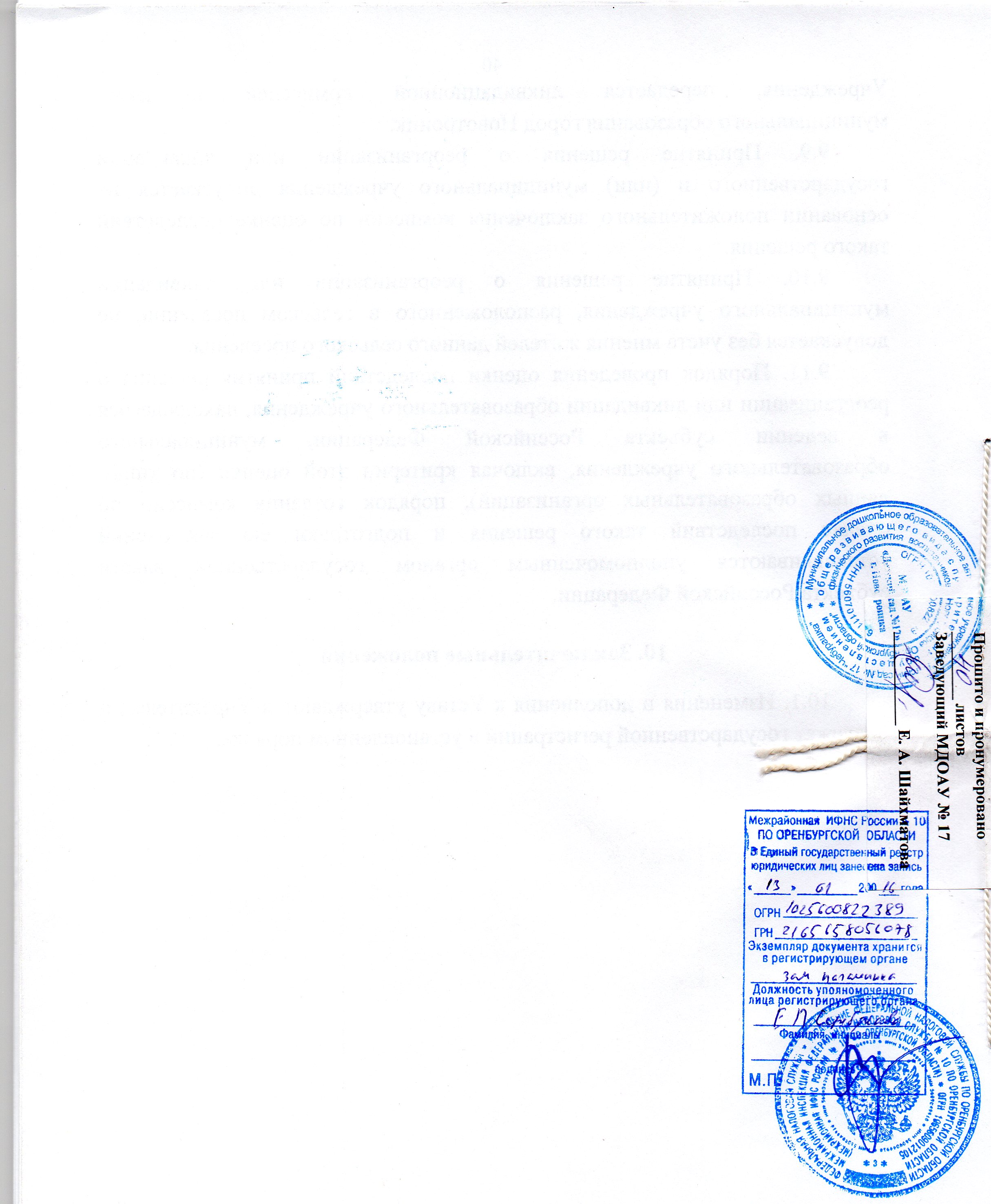 Приложение № 1 к постановлению администрации муниципального образования город Новотроицкот___________ 2015 №__________Принят общим собранием работников  протокол № ______ от «___»______________2015 г.Председатель собрания_______________ Е.А. Шайхматова